Homework Set 2EGR 310Answers 2/16/23Problem 1 (5 points)$1,000 is borrowed for one year at 1.5% interest charged per month. If the same amount could be borrowed at 18% interest charged at the end of the year, how much could be saved? What is the nominal and effective rate for each investment alternative.  (Chapter 3)$ with Nominal Rate (no compounding)(18% per year)$1,000 * 1.18 = $1,180 $ with Effective rate (with compounding)(1.5% per month) $1,000 * (1.015)^12 = $1,196 Delta:$1,196 – $1,180 = $16 saved by borrowing at annual rate of 18%Rates:18%/yrnom 18%eff 18%1.5%/mo nom = 1.5% * 12 = 18%eff = (1.015)^12 – 1 =  19.6%Problem 2 (5 points)If you invest $3,000 into an account that compounds 7% continuously, what is the annual effective rate? (Chapter 3) Effective rate = e(.07) – 1 = 7.25%  =(1+0.07)-1The value of e can be found at the end of the Appendix : Continuous Compounding Single Payment FactorProblem 3 (10 points)You just bought a house for $500,000. You put 20% down and financed the rest over 20 years at 3% nominal interest.Assuming equal monthly payments over the term of the loan, what are the monthly payments? What is the effective rate? (Chapter 4)Down payment = $500,000 * .2 = $100,000Finance $500,000 - $100,000 = $400,000Monthly rate is 3%/12 = 0.25%Number of periods = 12 months * 20 years = 240Monthly payment, X = $400,000*(A/P, 0.25%, 240) = $400,000 * (.00555) = $2220.Effective rate = (1.0025)^12 – 1 = 3.04%From the Appendix A/P =Capital Recovery factor. Finding A given PProblem 4 (10 points)What would you need to invest today in an account that had a nominal rate of 12% compounded quarterly, if you wanted $9,000 in 5 years? What would be the investment required if the account compounded monthly?What is the effective rate of each investment? (Chapter 3)Quarterly rate is 12/4 = 3%. N = 5 * 4 = 20. P = 9000*(P/F, 3%,20) = 9000* (.5537) = $4,983, eff rate = (1.03)^4 – 1 = 12.6%Monthly rate is 12/12 = 1%. N = 5 * 12 = 60. P = 9,000*(P/F, 1%,60) = 9000* (.5504) = $4,954, eff rate = (1.01)^12 – 1 = 12.7% From the Appendix P/F =Percent Worth Factor. Finding P given FProblem 5 (10 points)Assume we receive $1,200 at the end of each year for 6 years.What is the equivalent value of the cash flows at time period 0 assuming 5% interest?What is the equivalent value at the end of time period 6 assuming 5% interest? (Chapter 4)P = A*(P/A, 5%, 6) = 1,200 * (5.076) = $6,091F = A*(F/A, 5%, 6) = 1200 * (6.802) = $8,162From the Appendix :P/A =Present Worth Factor. Find P given AF/A =Compound Amount Factor. Find F , given PProblem 6 (10 points)Skip this one. Needs reworking.Assume the following cash flows: (Chapter 4)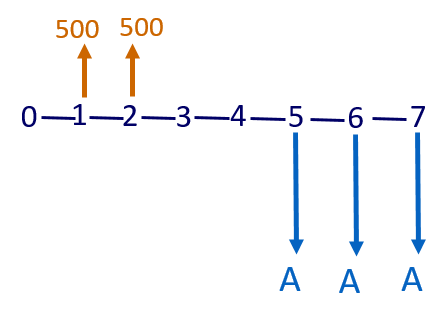 Assuming an 8% interest rate, what is the value of A required to make the present value of the cash flows equal to 0?There are multiple ways to solve this using the toolbox. Here is one way:Find value of inflows at the end of time period 2. Call that X1X1 = 500*(F/A, 8%, 2) = 500*(2.080) = 1040Find the value of X1 at the end of time period 4. Call that X2X2 = X1(F/P, 8%, 2) = 1040(1.166) = 1212.64Find the values of outflow A by using A/P on X2A = X2(A/P, 8%, 3) = 1212.64(.3880) = $470.50Problem 7 (10 points)The maintenance on a piece of equipment is $800 at the end of year 1 and increases $200/yr each year until the end of the 4 year life of the equipment. Assuming you could invest at 6% compounding annually, what amount would you need to invest today to cover all the maintenance costs in the future? (Chapter 4)From the Appendix:P = $800(P/A, 6%, 4) + $200(P/G, 6%, 4) = 800*(3.465) + 200*(4.945) = $3,761P/G = Gradient Present Worth. Find P, given GProblem 8 (10 points)Assuming you are earning $60,000/yr and expect a 3% raise every year for the next seven years. If you invest 10% of your salary each year into a 401K that returns 3% per year, what will the value of the 401K be after 7 years? (Chapter 4)   i = g -> From the AppendixPresent value of geometric gradient = (60,000*(.10))*(7*(1.03)^(-1)) = $40,777Value at the end of period 7 = present value * (F/P, 3%, 7) = $40,777*1.230 = $50,155The arithmetic gradient is applicable where the period-by period change in cash receipt or payment is a constant amount(i).The geometric gradient occurs where the period-by-period change in cash receipts or payment is at the uniform rate (g).F/P = Compound Amount factor. Find F, given P.Problem 9 (10 points)Use Present Worth Analysis to determine which investment is best (which has the lowest present cost). Assume a 4% interest rate. (Chapter 5)A = -$4,000 - $500 * (P/A, 4%, 6) = -$4,000 - $500 * (5.242) = $4,000-2,621= -$6,621B = -$2,000 - $300 * (P/G, 4%, 6) = -$2,000 - $300 * (12.506) =- $2,000 -3.751.80 = -$5,751.8Investment B has lower cost.Problem 10 (10 points)To maintain a gravesite requires $600/yr perpetually. What amount needs to be invested today at 5% interest to provide $600/yr perpetually? (Chapter 5)$600/.05 = $12000Problem 11 (10 points)Use Net Present Worth Analyses to determine the best of the following 3 mutually exclusive investments.  Assume a useful life of 8 years and interest rate of 7%: (Chapter 5)From the Appendix:A:  -10,000 + (2,200 – 800) * (P/A, 7%, 8) + 3,000 * (P/F, 7%, 8) = -10,000 + (1,400)*(5.971) + 3,000*(.582)   =NPV= $105.4B:  -12,000 + (2,400 – 500) * (P/A, 7%, 8) + 4,000 * (P/F, 7%, 8) = -12,000 + (1,900)*(5.971) + 4,000*(.582)   =NPV= $1,672.9C:  -15,000 + (3,000 – 800) * (P/A, 7%, 8) + 5,000 * (P/F, 7%, 8) = -15,000 + (2,200)*(5.971) + 5,000*(.582)   =NPV= $1,046.2Pick B because it has the largest NPV.YearAlt AAlt B0-$4,000-$2,0001-$500-$5002-$500-$8003-$500-$1,1004-$500-$1,4005-$500-$1,7006-$500-$2,000Alt AAlt BAlt CInitial Investment$10,000$12,000$15,000O&M Costs$800$500$800Annual Benefit$2,200$2,400$3,000Salvage Value$3,000$4,000$5,000